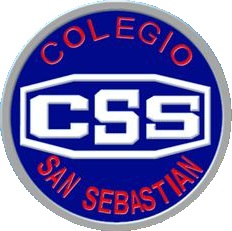             Colegio San Sebastián                         Santiago Centro                        Departamento de Inglés                        Profesor Luis Alvarado P.  EVALUACIÓN FORMATIVA TERCERO MEDIO NAME______________________________________________ Pts 15/____ A Choose the correct alternative1 “Anna has returned” my Mum saidMy Mum said that, Anna____a had returnedb had returningc returned2 “I did the homerwok”, he saidHe said that he___ the homeworka had doneb donec had did3 “He is going to school”, she saidShe said that, he___ to schoola were goingb was goingc going4 “He will read the book”, they saidThey said that, she__ the booka won’t readb would readc read5 “He goes to work everyday”, she saidShe said that, he___ to work everydaya had goneb wentc go6 “Thet have repaired the car”, he saidHe said that, they__ the cara had repairedb have repairedc repaired7 “I will study tomorrow”, he saidHe said that, he___a would study tomorrowb will study tomorrowd would study the next day8 “He watched the movie last year”, he saidHe said that, he___ the movie ___a had watchedb had watched/the year beforec had watched/last yearB Write the correct form of reported speech 9 “I  bought a new camera”, he saidHe said that,_________________ 10 “He will go to school”, she saidShe said that,________________ 11 “He has sent the e mail”, they saidThey said that,_______________12 “He is reading now”, she saidShe said that,________________ 13 “The movie has finished”, he saidHe said that,____________________ 14 “I visited Madrid last year”, she saidShe said that, ____________________ 15 “I will study at university next year”, he saidHe said that,____________________Completa tu nombre, sigue las instrucciones y responde cuidadosamente.Enviar al siguiente correo: inglescss2020@gmail.com